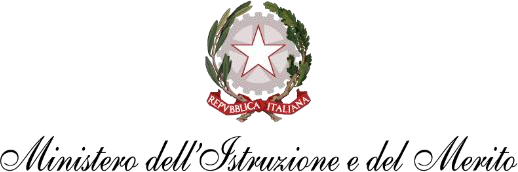 Istituto Comprensivo Statale PULCARELLI PASTENAScuola dell’infanzia- primaria - secondaria di I gradoVia Reola – 80061 – Massa Lubrense (Na) – Tel.: 081/2133923Cod. meccan. NAIC8D900T – C.F. 90078430635 - Codice Univoco Ufficio UFCW1J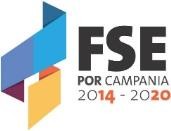 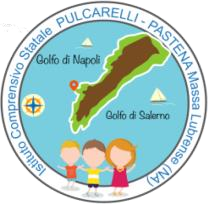 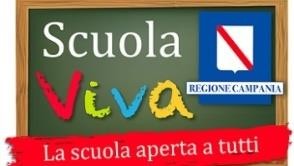 ALLEGATO ADOMANDA DI PARTECIPAZIONE ALLA SELEZIONE DIESPERTO PROGETTISTA/COLLAUDATORE/ADDESTRATOREOggetto: richiesta di partecipazione al bando pubblico per il reclutamento della figura di Progettista/Collaudatore/Addestratore tra il personale interno all’IC di Pulcarelli Pastena.Avviso pubblico 50636 del 27/12/2021 - FESR REACT EU - Realizzazione di ambienti e laboratori per l’educazione e la formazione alla transizione ecologica (13.1.3A-FESRPON-CA-2022-238) Fondi Strutturali Europei – Programma Operativo Nazionale “Per la scuola, competenze e ambienti per l’apprendimento” 2014-2020 – Fondo europeo di sviluppo regionale (FESR) – REACT EU Asse V – Priorità d'investimento: 13i – (FESR) “Promuovere il superamento degli effetti della crisi nel contesto della pandemia di COVID-19 e delle sue conseguenze sociali e preparare una ripresa verde, digitale e resiliente dell’economia” – Obiettivo specifico 13.1: Facilitare una ripresa verde, digitale e resiliente dell'economia - Azione 13.1.3 – “Edugreen: laboratori di sostenibilità per il primo ciclo” Azione 13.1.4 – “Laboratori green, sostenibili e innovativi per le scuole del secondo ciclo” Titolo del progetto: Edugreen: laboratori di sostenibilità per il primo cicloCodice Progetto: 13.1.3A-FESRPON-CA-2022-238 CUP: I19J22000230006Il/la sottoscritto/a _______________________________________________________Codice fiscale _________________________________ Nato a ___________________________________ il _________________, Residente in _________________________________________ alla via ____________________________________ tel. _________________________ Cell._____________________________________ e-mail ________________________________________PEC ________________________________________________________,Presa visione del Bando di cui all’oggettoCHIEDEAlla S.V. di partecipare alla selezione, in qualità di ESPERTO …………………………………………..per la realizzazione delle attività relativa al progetto di cui all’oggettoA tal fine, DICHIARA, ai sensi degli artt. 46 e 47 del DPR 445 del 28.12.2000, ferma restando, a norma del disposto dell'art. 75, dello stesso D.P.R. n. 445/2000, nel caso di dichiarazione non veritiera, la decadenza dai benefici eventualmente conseguiti e sotto la propria personale responsabilità,Di essere cittadino italiano.Di godere dei diritti politici ovvero _______________________________________________Di non essere a conoscenza di procedimenti penali a suo carico né di essere stato condannato a seguito di procedimenti penali ovvero_________________________________Di non essere stato destituito da pubblico impiego.Di non trovarsi in alcuna posizione di incompatibilità con pubblico impiego.Di essere in possesso dei titoli di studio, dei titoli culturali e delle esperienze professionali indicati nel curriculum vitae allegato.Di impegnarsi a documentare tutta l’attività svolta e ad assolvere i compiti previsti nell’articolato del Bando.Che le informazioni riportate in questa domanda e nell’allegato curriculum vitae sono autentiche.Acconsente ad eventuali controlli che l’Istituto scolastico possa porre in essere.Di essere per l’anno scolastico in corso dipendente dell’IC di Campora-Aiello.Alla presente istanza allegaCurriculum vitae in formato europeo e sotto la forma degli artt. 46 e 47 del DPR 445/2000.Ai sensi dell’art. 38, DPR 445/2000, fotocopia del documento __________________ n. _________________ rilasciato da __________________________il ________________.